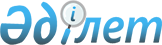 Об установлении стоимости разовых талонов для лиц, реализующих товары на рынках: "Достык" и "Арай"
					
			Утративший силу
			
			
		
					Решение очередной пятой сессии маслихата города Актобе от 28 марта 2008 года N 51. Зарегистрировано в Управление юстиции города Актобе Актюбинской области 21 апреля 2008 года за N 3-1-86. Утратило силу решением маслихата города Актобе Актюбинской области от 24 декабря 2009 года № 216

      Сноска. Утратило силу решением маслихата города Актобе Актюбинской области от 24.12.2009 № 216.

      Сноска. Название решения в новой редакции - решением маслихата города Актобе Актюбинской области от 30.09.2008 N 92. Заголовок решения с изменениями, внесенными решением маслихата города Актобе Актюбинской области от 25.04.2009 N 169 (порядок введения в действие см. пункт 3). 

      В соответствии с пунктом 2 статьи 369, статьи 372 и с пунктом 2 статьи 373 Кодекса Республики Казахстан "О налогах и других обязательных платежах в бюджет", статьями 6 и 7 Закона Республики Казахстан от 23 января 2001 года N 148 "О местном государственном управлении в Республике Казахстан" и в целях увеличения налогооблагаемой базы и обеспечения выполнения прогнозных показателей, маслихат города Актобе РЕШИЛ: 

      1. Установить размеры стоимости разовых талонов для лиц, реализующих товары на крытых рынках: "Достык" и "Арай" согласно приложениям N 1, 2 к настоящему решению. 

      Сноска. Пункт 1 с изменениями, внесенными решением маслихата города Актобе Актюбинской области от 25.04.2009 N 169 (порядок введения в действие см. пункт 3). 

      2. Контроль за исполнением настоящего решения возложить на председателя налогового комитета по городу Актобе Исакова К.М. 

      3. Решение вводится в действие по истечении десяти календарных дней после первого официального опубликования.       Председатель сессии                        Т. Хамитов       Секретарь маслихата                        С. Шинтасова 

Приложение N 1 

к решению очередной пятой 

сессии маслихата города Актобе 

от 28 марта 2008 года N 51       Сноска. Приложение 1 в редакции решения маслихата города Актобе Актюбинской области от 30.09.2008 N 92. Размеры стоимости разовых талонов 

за реализацию товаров на крытом рынке "Достык" 

Приложение N 2 

к решению очередной пятой 

сессии маслихата города Актобе 

от 28 марта 2008 года N 51       Сноска. Приложение 2 в редакции решения маслихата города Актобе Актюбинской области от 30.09.2008 N 92. Размеры стоимости разовых талонов 

за реализацию товаров на крытом рынке "Арай" 
					© 2012. РГП на ПХВ «Институт законодательства и правовой информации Республики Казахстан» Министерства юстиции Республики Казахстан
				N п/п Виды торговли Утвержденная стоимость разового талона 1 2 3 1 Реализация товаров с прилавка ТНП 

В том числе: 

Овощи - фрукты 

Мясо 180 

  

180 

180 2 Реализация товаров из бутика 220 N п/п Виды торговли Утвержденная стоимость разового талона 1 2 3 1 Реализация товаров из бутика 260 